Заявление в аттестационную комиссиюПорядком проведения аттестации педагогических работников организаций, осуществляющих образовательную деятельность определено, что аттестация в целях установления первой или высшей квалификационной категории проводится по их желанию на основании личных заявлений с результатами профессиональной деятельности по заявленной должности (далее – заявление) в аттестационную комиссию.
Работник может одновременно аттестоваться по нескольким педагогическим должностям, в этом случае он подает по каждой из них отдельное заявление.
Способы подачи заявления:лично в ГУ ЯО ЦОиККО;посредством федеральной государственной информационной системы «Единый портал государственных и муниципальных услуг» (далее ЕПГУ) https://www.gosuslugi.ru/help/faq/sections/101997 
График приема заявлений:
Понедельник – с 14.00 до 17.00
Вторник – с 8.30 до 17.00 (обед с 12.30 до 13.30)
Среда – с 8.30 до 17.00 (обед с 12.30 до 13.30)
Пятница – с 8.30 до 12.00.
Работнику образовательной организации, находящемуся на педагогической должности, в случаях, предусмотренных пунктами 30 и 41 Порядка аттестации, может быть отказано в приеме заявления о прохождении аттестации в целях установления квалификационной категории:если педагогический работник обращается за установлением высшей квалификационной категории, не имея первой квалификационной категории по данной должности;если обращение за установлением первой либо высшей квалификационной категории следует до истечения одного года со дня принятия аттестационной комиссией решения об отказе в установлении заявленной квалификационной категории по данной должности.По вопросам аттестации вы можете получить информацию по следующим телефонам: 28-83-68, 8-910-664-84-57Обращаем ваше внимание, что при прохождении аттестации с целью установлений квалификационных категорий рекомендуем подавать заявление не ранее, чем за 3 месяца до истечения срока действия квалификационной категории (например, на период «сентябрь-октябрь» подать заявление необходимо в начале августа).Бухалова Ирина МихайловнаАттестуются  тренеры-преподаватели, инструкторы-методисты ОУ физкультурно-спортивной направленности.
(4852) 28-03-06
buhalova@coikko.ru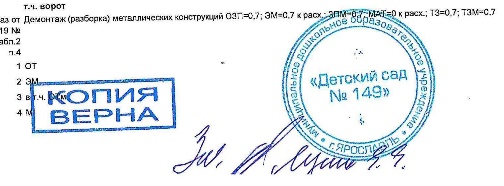 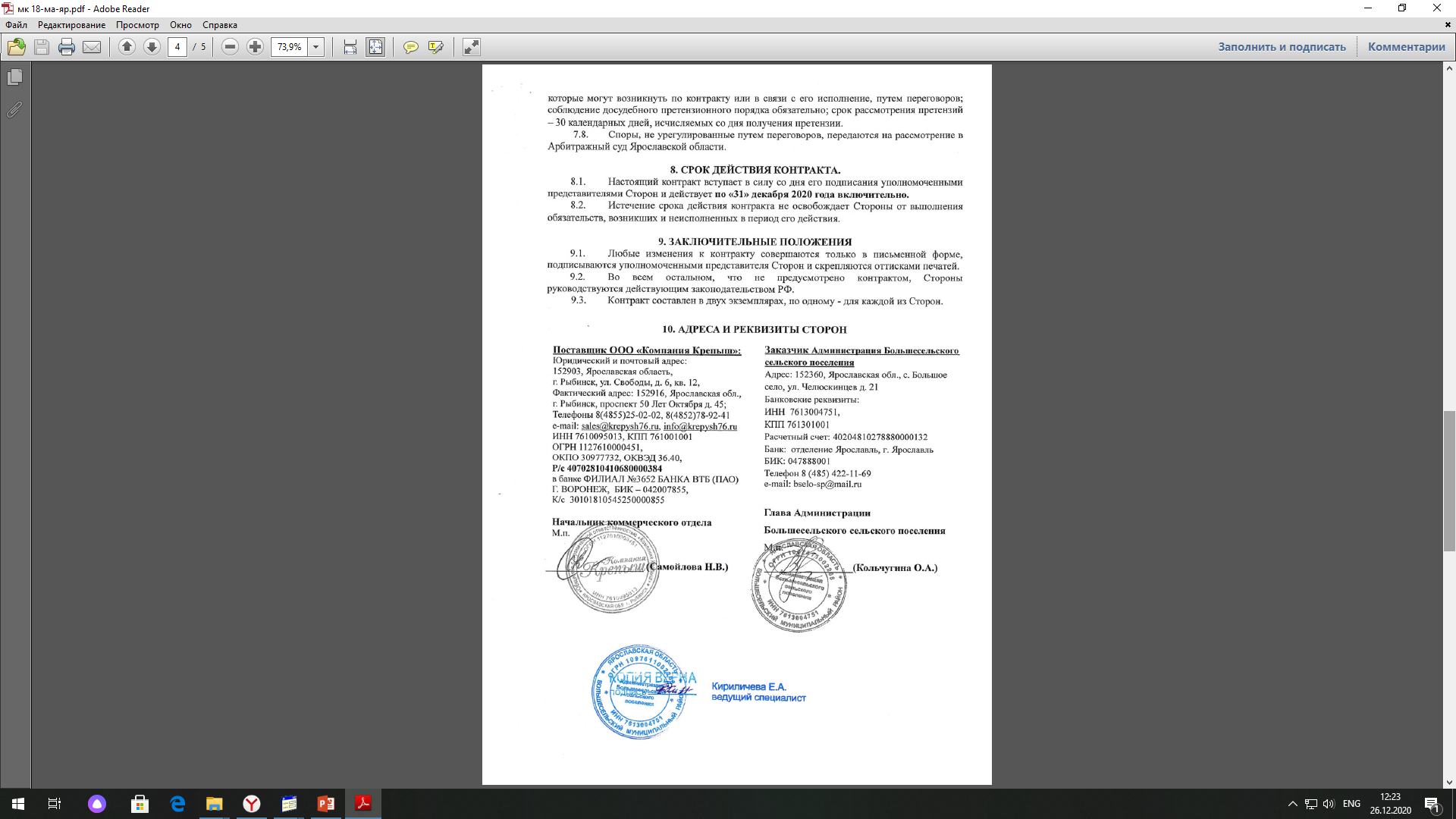 